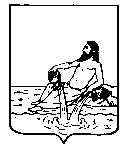 ВЕЛИКОУСТЮГСКАЯ ДУМАВЕЛИКОУСТЮГСКОГО МУНИЦИПАЛЬНОГО ОКРУГАР Е Ш Е Н И Е   от       31.05.2023          №      57                  ___________________________________________________________________________                   ______________________г. Великий УстюгОб исполнении бюджета городского  поселения Кузино Велико-устюгского муниципального района за 2022  годНа основании статьи 264.6 Бюджетного Кодекса Российской Федерации и в соответствии с решением Великоустюгской Думы Великоустюгского муниципального округа от 27.09.2022 года № 14 «О вопросах правопреемства органов местного самоуправления»,Великоустюгская Дума РЕШИЛА:1. Утвердить отчет об исполнении бюджета городского поселения Кузино Великоустюгского муниципального района за 2022 год по доходам в сумме 9 515,5 тыс. рублей, по расходам в сумме 9 679,5 тыс. рублей, с дефицитом бюджета поселения в сумме 164,0 тыс. рублей со следующими показателями:1) доходов бюджета городского поселения Кузино по кодам классификации доходов бюджетов согласно приложению 1 к настоящему решению;2) расходов бюджета городского поселения Кузино по ведомственной структуре расходов бюджета поселения согласно приложению 2 к настоящему решению;3) расходов бюджета городского поселения Кузино по разделам и подразделам классификации расходов бюджетов согласно приложению 3 к настоящему решению;4) источников финансирования дефицита бюджета городского поселения Кузино по кодам классификации источников финансирования дефицитов бюджетов согласно приложению 4 к настоящему решению.2. Настоящее решение вступает в силу после официального опубликования.Приложение № 1к решению Великоустюгской Думы  от 31.05.2023 № 57«Об исполнении бюджета городского  поселения Кузино Великоустюгского муниципального района за 2022  год»ДОХОДЫ БЮДЖЕТА ГОРОДСКОГО ПОСЕЛЕНИЯ КУЗИНО ПО КОДАМ КЛАССИФИКАЦИИ ДОХОДОВ БЮДЖЕТОВ ЗА 2022 ГОД тыс. руб.              Приложение № 2к решению Великоустюгской Думы  от 31.05.2023 № 57«Об исполнении бюджета городского  поселения Кузино за 2022  год»РАСХОДЫ БЮДЖЕТА ГОРОДСКОГО ПОСЕЛЕНИЯ КУЗИНО ПО ВЕДОМСТВЕННОЙ СТРУКТУРЕ РАСХОДОВ БЮДЖЕТА ПОСЕЛЕНИЯ ЗА 2022 ГОДтыс. руб.Приложение № 3к решению Великоустюгской Думы  от 31.05.2023 № 57«Об исполнении бюджета городского  поселения Кузино за 2022  год»РАСХОДЫ БЮДЖЕТА ГОРОДСКОГО ПОСЕЛЕНИЯ КУЗИНО ПО РАЗДЕЛАМ И ПОДРАЗДЕЛАМ КЛАССИФИКАЦИИ РАСХОДОВ БЮДЖЕТОВ ЗА 2022 ГОДтыс. руб.Приложение № 4к решению Великоустюгской Думы  от 31.05.2023 № 57«Об исполнении бюджета городского  поселения Кузино за 2022  год»ИСТОЧНИКИ ФИНАНСИРОВАНИЯ ДЕФИЦИТА БЮДЖЕТА ГОРОДСКОГО ПОСЕЛЕНИЯ КУЗИНО ПО КОДАМ КЛАССИФИКАЦИИ ИСТОЧНИКОВ ФИНАНСИРОВАНИЯ ДЕФИЦИТОВ БЮДЖЕТОВ ЗА 2022 ГОДтыс. руб.Председатель Великоустюгской Думы_______________С.А. КапустинГлава Великоустюгского муниципального округа Вологодской области _______________А.В. Кузьмин     Наименование показателяКод бюджетной классификацииКод бюджетной классификацииКассов-ое исполне-ниеНаименование показателяадмин-истра-тор посту-пленийдоходы бюджета поселенияКассов-ое исполне-ниеДОХОДЫ,  ВСЕГО 9 515,5ФЕДЕРАЛЬНОЕ КАЗНАЧЕЙСТВО100405,5Доходы от уплаты акцизов на дизельное топливо, подлежащие распределению между бюджетами субъектов Российской Федерации и местными бюджетами с учетом установленных дифференцированных нормативов отчислений в местные бюджеты (по нормативам, установленным Федеральным законом о федеральном бюджете в целях формирования дорожных фондов субъектов Российской Федерации)1001 03 02231 01 0000 110203,3Доходы от уплаты акцизов на моторные масла для дизельных и (или) карбюраторных (инжекторных) двигателей, подлежащие распределению между бюджетами субъектов Российской Федерации и местными бюджетами с учетом установленных дифференцированных нормативов отчислений в местные бюджеты (по нормативам, установленным Федеральным законом о федеральном бюджете в целях формирования дорожных фондов субъектов Российской Федерации)1001 03 02241 01 0000 1101,1Доходы от уплаты акцизов на автомобильный бензин, подлежащие распределению между бюджетами субъектов Российской Федерации и местными бюджетами с учетом установленных дифференцированных нормативов отчислений в местные бюджеты (по нормативам, установленным Федеральным законом о федеральном бюджете в целях формирования дорожных фондов субъектов Российской Федерации)1001 03 02251 01 0000 110224,4Доходы от уплаты акцизов на прямогонный бензин, подлежащие распределению между бюджетами субъектов Российской Федерации и местными бюджетами с учетом установленных дифференцированных нормативов отчислений в местные бюджеты (по нормативам, установленным Федеральным законом о федеральном бюджете в целях формирования дорожных фондов субъектов Российской Федерации)1001 03 02261 01 0000 110- 23,3ФЕДЕРАЛЬНАЯ НАЛОГОВАЯ СЛУЖБА 182681,7Налог на доходы физических лиц с доходов, источником которых является налоговый агент, за исключением доходов, в отношении которых исчисление и уплата налога осуществляются в соответствии со статьями 227, 227.1 и 228 Налогового кодекса Российской Федерации1821 01 02010 01 0000 110395,1Налог на доходы физических лиц с доходов, полученных физическими лицами в соответствии со статьей 228 Налогового кодекса Российской Федерации1821 01 02030 01 0000 1100,1Налог на имущество физических лиц, взимаемый по ставкам, применяемым к объектам налогообложения, расположенным в границах городских поселений1821 06 01030 13 0000 110112,4Земельный налог с организаций, обладающих земельным участком, расположенным в границах городских поселений1821 06 06033 13 0000 110126,1Земельный налог с физических лиц, обладающих земельным участком, расположенным в границах городских поселений1821 06 06043 13 0000 11048,0АДМИНИСТРАЦИЯ ГОРОДСКОГО ПОСЕЛЕНИЯ КУЗИНО9198 428,3Государственная пошлина за совершение нотариальных действий должностными лицами органов местного самоуправления, уполномоченными в соответствии с законодательными актами Российской Федерации на совершение нотариальных действий9191 08 04020 01 0000 1106,1Доходы, получаемые в виде арендной платы за земельные участки, государственная собственность на которые не разграничена и которые расположены в границах городских поселений, а также средства от продажи права на заключение договоров аренды указанных земельных участков9191 11 05013 13 0000 1200,3Доходы от сдачи в аренду имущества, составляющего казну городских поселений (за исключением земельных участков)9191 11 05075 13 0000 12038,9Прочие поступления от использования имущества, находящегося в собственности городских поселений (за исключением имущества муниципальных бюджетных и автономных учреждений, а также имущества муниципальных унитарных предприятий, в том числе казенных)9191 11 09045 13 0000 12036,2Прочие доходы от оказания платных услуг (работ) получателями средств бюджетов городских поселений9191 13 01995 13 0000 13038,4Дотации бюджетам городских поселений на поддержку мер по обеспечению сбалансированности бюджетов9192 02 15002 13 0000 1502 545,5Дотации бюджетам городских поселений на частичную компенсацию дополнительных расходов на повышение оплаты труда работников бюджетной сферы и иные цели9192 02 15009 13 0000 1501 055,1Дотации бюджетам городских поселений на выравнивание бюджетной обеспеченности из бюджетов муниципальных районов9192 02 16001 13 0000 1502 930,7Прочие субсидии бюджетам городских поселений9192 02 29999 13 0000 1501 373,8Субвенции бюджетам городских поселений на осуществление первичного воинского учета органами местного самоуправления поселений, муниципальных и городских округов9192 02 35118 13 0000 150113,4Единая субвенция бюджетам городских поселений из бюджета субъекта Российской Федерации9192 02 36900 13 0000 1502,0Межбюджетные трансферты, передаваемые бюджетам городских поселений из бюджетов муниципальных районов на осуществление части полномочий по решению вопросов местного значения в соответствии с заключенными соглашениями9192 02 40014 13 0000 15097,6Прочие межбюджетные трансферты, передаваемые бюджетам городских поселений9192 02 49999 13 0000 150139,3Поступления от денежных пожертвований, предоставляемых физическими лицами получателям средств бюджетов городских поселений9192 07 05020 13 0000 15051,0НаименованиепоказателяНаименованиепоказателяГРБСРЗПРКЦСРКВРСуммаНаименованиепоказателяНаименованиепоказателяГРБСРЗПРКЦСРКВРСумма11234567Администрация городского поселения КузиноАдминистрация городского поселения Кузино9199 679,5Общегосударственные вопросыОбщегосударственные вопросы91901003 973,3Функционирование высшего должностного лица субъекта Российской Федерации и муниципального образованияФункционирование высшего должностного лица субъекта Российской Федерации и муниципального образования91901021 007,8Непрограммные расходыНепрограммные расходы919010290 0 00 000001 007,8Выполнение функций органами местного самоуправленияВыполнение функций органами местного самоуправления919010290 0 02 000001 007,8Глава муниципального образования   Глава муниципального образования   919010290 0 02 03000680,3Расходы на выплаты персоналу государственных (муниципальных) органовРасходы на выплаты персоналу государственных (муниципальных) органов919010290 0 02 03000120680,3Дотация на реализацию расходных обязательств в части обеспечения оплаты трудаДотация на реализацию расходных обязательств в части обеспечения оплаты труда919010290 0 02 70030327,5Расходы на выплаты персоналу государственных (муниципальных) органовРасходы на выплаты персоналу государственных (муниципальных) органов919010290 0 02 70030120327,5Функционирование Правительства Российской Федерации, высших исполнительных органов государственной власти субъектов Российской Федерации, местных администрацийФункционирование Правительства Российской Федерации, высших исполнительных органов государственной власти субъектов Российской Федерации, местных администраций91901042 876,2Непрограммные расходыНепрограммные расходы919010490 0 00 000002 876,2Выполнение функций органами местного самоуправленияВыполнение функций органами местного самоуправления919010490 0 02 000002 684,8Центральный аппаратЦентральный аппарат919010490 0 02 040002 145,1Расходы на выплаты персоналу государственных (муниципальных) органовРасходы на выплаты персоналу государственных (муниципальных) органов919010490 0 02 04000120 1 671,3Иные закупки товаров, работ и услуг для обеспечения государственных (муниципальных) нуждИные закупки товаров, работ и услуг для обеспечения государственных (муниципальных) нужд919010490 0 02 04000240462,3Уплата налогов, сборов и иных платежейУплата налогов, сборов и иных платежей919010490 0 02 0400085011,5Дотация на реализацию расходных обязательств в части обеспечения оплаты трудаДотация на реализацию расходных обязательств в части обеспечения оплаты труда919010490 0 02 70030537,7Расходы на выплаты персоналу государственных (муниципальных) органовРасходы на выплаты персоналу государственных (муниципальных) органов919010490 0 02 70030120537,7Единая субвенция на выполнение государственных полномочийЕдиная субвенция на выполнение государственных полномочий919010490 0 02 723112,0Иные закупки товаров, работ и услуг для обеспечения государственных (муниципальных) нуждИные закупки товаров, работ и услуг для обеспечения государственных (муниципальных) нужд919010490 0 02 723112402,0Межбюджетные трансфертыМежбюджетные трансферты919010490 9 00 00000191,4Межбюджетные трансферты на выполнение полномочий городских (сельских) поселенийМежбюджетные трансферты на выполнение полномочий городских (сельских) поселений919010490 9 02 00000191,4Осуществление полномочий по исполнению местных бюджетов поселений в части ведения бюджетного (бухгалтерского) учёта и составлению отчётностиОсуществление полномочий по исполнению местных бюджетов поселений в части ведения бюджетного (бухгалтерского) учёта и составлению отчётности919010490 9 02 00003148,0Иные межбюджетные трансфертыИные межбюджетные трансферты919010490 9 02 00003540148,0Осуществление полномочий по правовому обеспечению деятельности органов местного самоуправленияОсуществление полномочий по правовому обеспечению деятельности органов местного самоуправления919010490 9 02 0000434,4Иные межбюджетные трансфертыИные межбюджетные трансферты919010490 9 02 0000454034,4Выполнение полномочий по определению поставщиков (подрядчиков, исполнителей)Выполнение полномочий по определению поставщиков (подрядчиков, исполнителей)919010490 9 02 000089,0Иные межбюджетные трансфертыИные межбюджетные трансферты919010490 9 02 000085409,0Обеспечение деятельности финансовых, налоговых и таможенных органов и органов финансового (финансово-бюджетного) надзораОбеспечение деятельности финансовых, налоговых и таможенных органов и органов финансового (финансово-бюджетного) надзора919010652,0Непрограммные расходыНепрограммные расходы919010690 0 00 0000052,0Межбюджетные трансфертыМежбюджетные трансферты919010690 9 00 0000052,0Межбюджетные трансферты на выполнение полномочий городских (сельских) поселенийМежбюджетные трансферты на выполнение полномочий городских (сельских) поселений919010690 9 02 0000052,0Осуществление полномочий по внутреннему муниципальному финансовому контролю Осуществление полномочий по внутреннему муниципальному финансовому контролю 919010690 9 02 0000126,0Иные межбюджетные трансфертыИные межбюджетные трансферты919010690 9 02 0000154026,0Осуществление полномочий по внешнему муниципальному финансовому контролюОсуществление полномочий по внешнему муниципальному финансовому контролю919010690 9 02 0000226,0Иные межбюджетные трансфертыИные межбюджетные трансферты919010690 9 02 0000254026,0Другие общегосударственные вопросыДругие общегосударственные вопросы919011337,3Прочие непрограммные расходы поселенийПрочие непрограммные расходы поселений919011392 0 00 0000037,3Прочие непрограммные расходыПрочие непрограммные расходы919011392 9 00 0000037,3Исполнение судебных актов		Исполнение судебных актов		919011392 9 00 0400037,3Исполнение судебных актовИсполнение судебных актов919011392 9 00 0400083037,3Национальная оборонаНациональная оборона9190200113,4Мобилизационная и вневойсковая подготовкаМобилизационная и вневойсковая подготовка9190203113,4Непрограммные расходыНепрограммные расходы919020390 0 00 00000113,4Выполнение функций органами местного самоуправленияВыполнение функций органами местного самоуправления919020390 0 02 00000113,4Субвенции на осуществление первичного воинского учета на территориях, где отсутствуют военные комиссариаты (поселения)Субвенции на осуществление первичного воинского учета на территориях, где отсутствуют военные комиссариаты (поселения)919020390 0 02 51180113,4Расходы на выплаты персоналу государственных (муниципальных) органовРасходы на выплаты персоналу государственных (муниципальных) органов919020390 0 02 51180120113,4Национальная безопасность и правоохранительная деятельностьНациональная безопасность и правоохранительная деятельность919030076,7Защита населения и территории от чрезвычайных ситуаций природного и техногенного характера, пожарная безопасностьЗащита населения и территории от чрезвычайных ситуаций природного и техногенного характера, пожарная безопасность919031076,7Мероприятия в сфере национальной безопасности и правоохранительной деятельностиМероприятия в сфере национальной безопасности и правоохранительной деятельности919031034 0 00 0000052,6Мероприятия по обеспечению пожарной безопасностиМероприятия по обеспечению пожарной безопасности919031034 0 08 0000052,6Обеспечение пожарной безопасности в границах поселенияОбеспечение пожарной безопасности в границах поселения919031034 0 08 0001052,6Иные закупки товаров, работ и услуг для обеспечения государственных (муниципальных) нуждИные закупки товаров, работ и услуг для обеспечения государственных (муниципальных) нужд919031034 0 08 0001024052,6Непрограммные расходыНепрограммные расходы919031090 0 00 0000024,1Межбюджетные трансфертыМежбюджетные трансферты919031090 9 00 0000024,1Межбюджетные трансферты на выполнение полномочий городских (сельских) поселенийМежбюджетные трансферты на выполнение полномочий городских (сельских) поселений919031090 9 02 0000024,1Межбюджетные трансферты на выполнение полномочий по организации и осуществлению мероприятий по защите населения и территории от чрезвычайных ситуаций природного и техногенного характера, гражданской обороне Межбюджетные трансферты на выполнение полномочий по организации и осуществлению мероприятий по защите населения и территории от чрезвычайных ситуаций природного и техногенного характера, гражданской обороне 919031090 9 02 0000924,1Иные межбюджетные трансфертыИные межбюджетные трансферты919031090 9 02 0000954024,1Национальная экономикаНациональная экономика9190400483,2Дорожное хозяйство (дорожные фонды)Дорожное хозяйство (дорожные фонды)9190409483,2Муниципальная программа «Развитие сети автомобильных дорог общего пользования местного значения Великоустюгского муниципального района и поселений на 2019-2023 годы»Муниципальная программа «Развитие сети автомобильных дорог общего пользования местного значения Великоустюгского муниципального района и поселений на 2019-2023 годы»919040915 0 00 00000176,5Межбюджетные трансфертыМежбюджетные трансферты919040915 9 00 0000097,6Межбюджетные трансферты, передаваемые в бюджеты городских (сельских) поселений из районного бюджетаМежбюджетные трансферты, передаваемые в бюджеты городских (сельских) поселений из районного бюджета919040915 9 01 0000097,6Межбюджетные трансферты на выполнение полномочий по дорожной деятельностиМежбюджетные трансферты на выполнение полномочий по дорожной деятельности919040915 9 01 0002097,6Иные закупки товаров, работ и услуг для обеспечения государственных (муниципальных) нуждИные закупки товаров, работ и услуг для обеспечения государственных (муниципальных) нужд919040915 9 01 0002024097,6Межбюджетные трансферты на выполнение полномочий городских (сельских) поселенийМежбюджетные трансферты на выполнение полномочий городских (сельских) поселений919040915 9 02 0000078,9Межбюджетные трансферты на выполнение полномочий городских (сельских) поселений на строительство (реконструкцию), капитальный ремонт, ремонт автомобильных дорог общего пользования местного значенияМежбюджетные трансферты на выполнение полномочий городских (сельских) поселений на строительство (реконструкцию), капитальный ремонт, ремонт автомобильных дорог общего пользования местного значения919040915 9 02 S135078,9Иные межбюджетные трансфертыИные межбюджетные трансферты919040915 9 02 S135054078,9Ремонт и содержание автомобильных дорогРемонт и содержание автомобильных дорог919040931 0 00 00000306,7Ремонт и содержание автомобильных дорог за счет средств муниципального дорожного фондаРемонт и содержание автомобильных дорог за счет средств муниципального дорожного фонда919040931 4 00 00000306,7Осуществление дорожной деятельности за счет средств дорожного фондаОсуществление дорожной деятельности за счет средств дорожного фонда919040931 4 00 00010306,7Иные закупки товаров, работ и услуг для обеспечения государственных (муниципальных) нуждИные закупки товаров, работ и услуг для обеспечения государственных (муниципальных) нужд919040931 4 00 00010240306,7Жилищно-коммунальное хозяйствоЖилищно-коммунальное хозяйство91905003 102,1Жилищное хозяйствоЖилищное хозяйство9190501473,1Поддержка жилищно-коммунального хозяйстваПоддержка жилищно-коммунального хозяйства919050135 0 00 00000471,6Капитальный ремонт муниципального жилищного фондаКапитальный ремонт муниципального жилищного фонда919050135 0 01 00000387,5Мероприятия по капитальному ремонту муниципального жилищного фондаМероприятия по капитальному ремонту муниципального жилищного фонда919050135 0 01 00010387,5Иные закупки товаров, работ и услуг для обеспечения государственных (муниципальных) нуждИные закупки товаров, работ и услуг для обеспечения государственных (муниципальных) нужд919050135 0 01 00010240387,5Мероприятия в области жилищного хозяйстваМероприятия в области жилищного хозяйства919050135 0 02 0000084,1Мероприятия по ремонту и содержанию муниципального жилищного фондаМероприятия по ремонту и содержанию муниципального жилищного фонда919050135 0 02 0001084,1Иные закупки товаров, работ и услуг для обеспечения государственных (муниципальных) нуждИные закупки товаров, работ и услуг для обеспечения государственных (муниципальных) нужд919050135 0 02 0001024084,1Прочие непрограммные расходы поселенийПрочие непрограммные расходы поселений919050192 0 00 000001,5Прочие непрограммные расходыПрочие непрограммные расходы919050192 9 00 000001,5Исполнение судебных актовИсполнение судебных актов919050192 9 00 040001,5Исполнение судебных актовИсполнение судебных актов919050192 9 00 040008301,5Коммунальное хозяйствоКоммунальное хозяйство9190502139,1Поддержка жилищно-коммунального хозяйстваПоддержка жилищно-коммунального хозяйства919050235 0 00 00000139,1Мероприятия в области коммунального хозяйстваМероприятия в области коммунального хозяйства919050235 0 03 00000139,1Мероприятия по капитальному ремонту, ремонту и содержанию объектов коммунальной инфраструктурыМероприятия по капитальному ремонту, ремонту и содержанию объектов коммунальной инфраструктуры919050235 0 03 00010139,1Иные закупки товаров, работ и услуг для обеспечения государственных (муниципальных) нуждИные закупки товаров, работ и услуг для обеспечения государственных (муниципальных) нужд919050235 0 03 00010240139,1БлагоустройствоБлагоустройство91905032 489,9Программы, мероприятия в области благоустройстваПрограммы, мероприятия в области благоустройства919050360 0 00 000002 489,9Мероприятия в области благоустройстваМероприятия в области благоустройства919050360 2 00 000002 489,9Уличное освещениеУличное освещение919050360 2 01 00000996,3Уличное освещение (ремонт и содержание)Уличное освещение (ремонт и содержание)919050360 2 01 0001099,8Иные закупки товаров, работ и услуг для обеспечения государственных (муниципальных) нуждИные закупки товаров, работ и услуг для обеспечения государственных (муниципальных) нужд919050360 2 01 0001024099,8Организация уличного освещения за счет субсидий областного бюджетаОрганизация уличного освещения за счет субсидий областного бюджета919050360 2 01 S1090896,5Иные закупки товаров, работ и услуг для обеспечения государственных (муниципальных) нуждИные закупки товаров, работ и услуг для обеспечения государственных (муниципальных) нужд919050360 2 01 S1090240896,5Организация сбора и вывоза твердых коммунальных отходовОрганизация сбора и вывоза твердых коммунальных отходов919050360 2 02 00000150,0Мероприятия по организации сбора и вывоза твердых коммунальных отходовМероприятия по организации сбора и вывоза твердых коммунальных отходов919050360 2 02 0001050,0Иные закупки товаров, работ и услуг для обеспечения государственных (муниципальных) нуждИные закупки товаров, работ и услуг для обеспечения государственных (муниципальных) нужд919050360 2 02 0001024050,0Субсидии из областного бюджета на реализацию проекта «Народный бюджет»  Субсидии из областного бюджета на реализацию проекта «Народный бюджет»  919050360 2 02 S227070,0Иные закупки товаров, работ и услуг для обеспечения государственных (муниципальных) нуждИные закупки товаров, работ и услуг для обеспечения государственных (муниципальных) нужд919050360 2 02 S227024070,0Мероприятия в рамках проекта «Народный бюджет»  за счет средств местного бюджета в бюджетах поселенийМероприятия в рамках проекта «Народный бюджет»  за счет средств местного бюджета в бюджетах поселений919050360 2 02 S227124,5Иные закупки товаров, работ и услуг для обеспечения государственных (муниципальных) нуждИные закупки товаров, работ и услуг для обеспечения государственных (муниципальных) нужд919050360 2 02 S227124024,5Мероприятия в рамках проекта «Народный бюджет» за счет пожертвований Мероприятия в рамках проекта «Народный бюджет» за счет пожертвований 919050360 2 02 S22725,5Иные закупки товаров, работ и услуг для обеспечения государственных (муниципальных) нуждИные закупки товаров, работ и услуг для обеспечения государственных (муниципальных) нужд919050360 2 02 S22722405,5Организация и содержание мест захороненияОрганизация и содержание мест захоронения919050360 2 04 0000018,8Содержание мест захоронения в границах поселенияСодержание мест захоронения в границах поселения919050360 2 04 0001018,8Иные закупки товаров, работ и услуг для обеспечения государственных (муниципальных) нуждИные закупки товаров, работ и услуг для обеспечения государственных (муниципальных) нужд919050360 2 04 0001024018,3Уплата налогов, сборов и иных платежейУплата налогов, сборов и иных платежей919050360 2 04 000108500,5Прочие мероприятия по благоустройству поселенийПрочие мероприятия по благоустройству поселений919050360 2 05 000001 324,8Проведение мероприятий в рамках благоустройства поселенияПроведение мероприятий в рамках благоустройства поселения919050360 2 05 00010422,8Иные закупки товаров, работ и услуг для обеспечения государственных (муниципальных) нуждИные закупки товаров, работ и услуг для обеспечения государственных (муниципальных) нужд919050360 2 05 00010240421,0Уплата налогов, сборов и иных платежейУплата налогов, сборов и иных платежей919050360 2 05 000108501,8Субсидии из областного бюджета на реализацию проекта «Народный бюджет»  Субсидии из областного бюджета на реализацию проекта «Народный бюджет»  919050360 2 05 S2270631,4Иные закупки товаров, работ и услуг для обеспечения государственных (муниципальных) нуждИные закупки товаров, работ и услуг для обеспечения государственных (муниципальных) нужд919050360 2 05 S2270240631,4Мероприятия в рамках проекта «Народный бюджет»  за счет средств местного бюджета в бюджетах поселенийМероприятия в рамках проекта «Народный бюджет»  за счет средств местного бюджета в бюджетах поселений919050360 2 05 S2271225,1Иные закупки товаров, работ и услуг для обеспечения государственных (муниципальных) нуждИные закупки товаров, работ и услуг для обеспечения государственных (муниципальных) нужд919050360 2 05 S2271240225,1Мероприятия в рамках проекта «Народный бюджет» за счет пожертвований Мероприятия в рамках проекта «Народный бюджет» за счет пожертвований 919050360 2 05 S227245,5Иные закупки товаров, работ и услуг для обеспечения государственных (муниципальных) нуждИные закупки товаров, работ и услуг для обеспечения государственных (муниципальных) нужд919050360 2 05 S227224045,5Культура, кинематография Культура, кинематография 91908001 435,6КультураКультура91908011 435,6Иные межбюджетные трансферты бюджетам поселений на поощрение победителей (участников) конкурсов, проводимых в рамках Прокопиевской ярмарки и Русских Ганзейских днейИные межбюджетные трансферты бюджетам поселений на поощрение победителей (участников) конкурсов, проводимых в рамках Прокопиевской ярмарки и Русских Ганзейских дней919080119 9 01 0002056,0Субсидии бюджетным учреждениямСубсидии бюджетным учреждениям919080119 9 01 0002061056,0Мероприятия в сфере культуры и кинематографии, содержание учреждений культурыМероприятия в сфере культуры и кинематографии, содержание учреждений культуры919080144 0 00 000001 350,0Дотация на реализацию расходных обязательств в части обеспечения оплаты трудаДотация на реализацию расходных обязательств в части обеспечения оплаты труда919080144 0 00 70030189,9Субсидии бюджетным учреждениямСубсидии бюджетным учреждениям919080144 0 00 70030610189,9Обеспечение деятельности подведомственных учрежденийОбеспечение деятельности подведомственных учреждений919080144 0 00 990001 160,1Субсидии бюджетным учреждениямСубсидии бюджетным учреждениям919080144 0 00 990006101 160,1Непрограммные расходыНепрограммные расходы919080190 0 00 0000029,6Межбюджетные трансфертыМежбюджетные трансферты919080190 9 00 0000029,6Межбюджетные трансферты на выполнение полномочий городских (сельских) поселенийМежбюджетные трансферты на выполнение полномочий городских (сельских) поселений919080190 9 02 0000029,6Выполнение полномочий по развитию библиотечного дела Выполнение полномочий по развитию библиотечного дела 919080190 9 02 0001229,6Иные межбюджетные трансфертыИные межбюджетные трансферты919080190 9 02 0001254029,6Социальная политикаСоциальная политика9191000476,0Пенсионное обеспечениеПенсионное обеспечение9191001316,7Межбюджетные трансфертыМежбюджетные трансферты919100111 9 00 0000083,3Межбюджетные трансферты, передаваемые в бюджеты городских (сельских) поселений из районного бюджетаМежбюджетные трансферты, передаваемые в бюджеты городских (сельских) поселений из районного бюджета919100111 9 01 0000083,3Иные межбюджетные трансферты на обеспечение минимальных социальных гарантийИные межбюджетные трансферты на обеспечение минимальных социальных гарантий919100111 9 01 0000283,3Публичные нормативные социальные выплаты гражданамПубличные нормативные социальные выплаты гражданам919100111 9 01 0000231083,3Мероприятия в сфере социальной политикиМероприятия в сфере социальной политики919100150 0 00 00000233,4Дополнительное пенсионное обеспечение Дополнительное пенсионное обеспечение 919100150 1 00 00000233,4Выплата дополнительного ежемесячного обеспечения к пенсиям государственных муниципальных служащихВыплата дополнительного ежемесячного обеспечения к пенсиям государственных муниципальных служащих919100150 1 00 01910233,4Публичные нормативные социальные выплаты гражданамПубличные нормативные социальные выплаты гражданам919100150 1 00 01910310233,4Социальное обеспечение населенияСоциальное обеспечение населения9191003159,3Мероприятия в сфере социальной политикиМероприятия в сфере социальной политики919100350 0 00 00000159,3Мероприятия в области социального обеспечения населенияМероприятия в области социального обеспечения населения919100350 2 00 00000159,3Обеспечение денежной компенсации (на оплату жилья, отопления, освещения) работникам муниципальных учреждений, проживающим и работающим в сельской местностиОбеспечение денежной компенсации (на оплату жилья, отопления, освещения) работникам муниципальных учреждений, проживающим и работающим в сельской местности919100350 2 00 48980159,3Социальные выплаты гражданам, кроме публичных нормативных социальных выплатСоциальные выплаты гражданам, кроме публичных нормативных социальных выплат919100350 2 00 48980320159,3Физическая культура и спортФизическая культура и спорт919110019,2Массовый спортМассовый спорт919110219,2Мероприятия в сфере физической культуры и спорта, содержание учрежденийМероприятия в сфере физической культуры и спорта, содержание учреждений919110248 0 00 0000019,2Мероприятия в сфере физической культуры и спортаМероприятия в сфере физической культуры и спорта919110248 0 00 8500019,2Иные закупки товаров, работ и услуг для обеспечения государственных (муниципальных) нуждИные закупки товаров, работ и услуг для обеспечения государственных (муниципальных) нужд919110248 0 00 8500024019,2Всего  расходовВсего  расходов9 679,5НаименованиепоказателяРЗПРСуммаОбщегосударственные вопросы01003 973,3Функционирование высшего должностного лица субъекта Российской Федерации и муниципального образования01021 007,8Функционирование Правительства Российской Федерации, высших исполнительных органов государственной власти субъектов Российской Федерации, местных администраций01042 876,2Обеспечение деятельности финансовых, налоговых и таможенных органов и органов финансового (финансово-бюджетного) надзора010652,0Другие общегосударственные вопросы011337,3Национальная оборона0200113,4Мобилизационная и вневойсковая подготовка0203113,4Национальная безопасность и правоохранительная деятельность030076,7Защита населения и территории от чрезвычайных ситуаций природного и техногенного характера, пожарная безопасность031076,7Национальная экономика0400483,2Дорожное хозяйство (дорожные фонды)0409483,2Жилищно-коммунальное хозяйство05003 102,1Жилищное хозяйство0501473,1Коммунальное хозяйство0502139,1Благоустройство05032 489,9Культура, кинематография08001 435,6Культура08011 435,6Социальная политика1000476,0Пенсионное обеспечение1001316,7Социальное обеспечение населения1003159,3Физическая культура и спорт110019,2Массовый спорт110219,2Всего расходов9 679,5Наименование показателя Код бюджетной классификации Код бюджетной классификации Кассовое исполнениеНаименование показателя администратор источника финансирования дефицитаисточника финансирования дефицитаКассовое исполнениеИСТОЧНИКИ ФИНАНСИРОВАНИЯ ДЕФИЦИТА БЮДЖЕТА,  ВСЕГО 164,0АДМИНИСТРАЦИЯ ГОРОДСКОГО ПОСЕЛЕНИЯ КУЗИНО 919164,0Источники внутреннего финансирования дефицитов бюджетов91901 00 00 00 00 0000 000164,0Изменение остатков средств на счетах по учету средств бюджетов91901 05 00 00 00 0000 000164,0Увеличение остатков средств бюджетов91901 05 00 00 00 0000 500- 9 594,7Увеличение прочих остатков средств бюджетов91901 05 02 00 00 0000 500- 9 594,7Увеличение прочих остатков денежных средств бюджетов91901 05 02 01 00 0000 510- 9 594,7Увеличение прочих остатков денежных средств бюджетов городских поселений91901 05 02 01 13 0000 510- 9 594,7Уменьшение остатков средств бюджетов91901 05 00 00 00 0000 600 9 758,7Уменьшение прочих остатков средств бюджетов91901 05 02 00 00 0000 6009 758,7Уменьшение прочих остатков денежных  средств бюджетов91901 05 02 01 00 0000 6109 758,7Уменьшение прочих остатков денежных средств бюджетов городских  поселений91901 05 02 01 13 0000 6109 758,7